Информационный день.12 марта 2020 года в селе Средние Карамалы  прошел информационный день. Мероприятие началось с вручения юбилейных медалей «75 лет Победы». Заместитель главы  администрации муниципального района Ермекеевский район РБ Головина Татьяна Николаевна  в торжественной обстановке вручила юбилейные медали 13 труженикам тыла.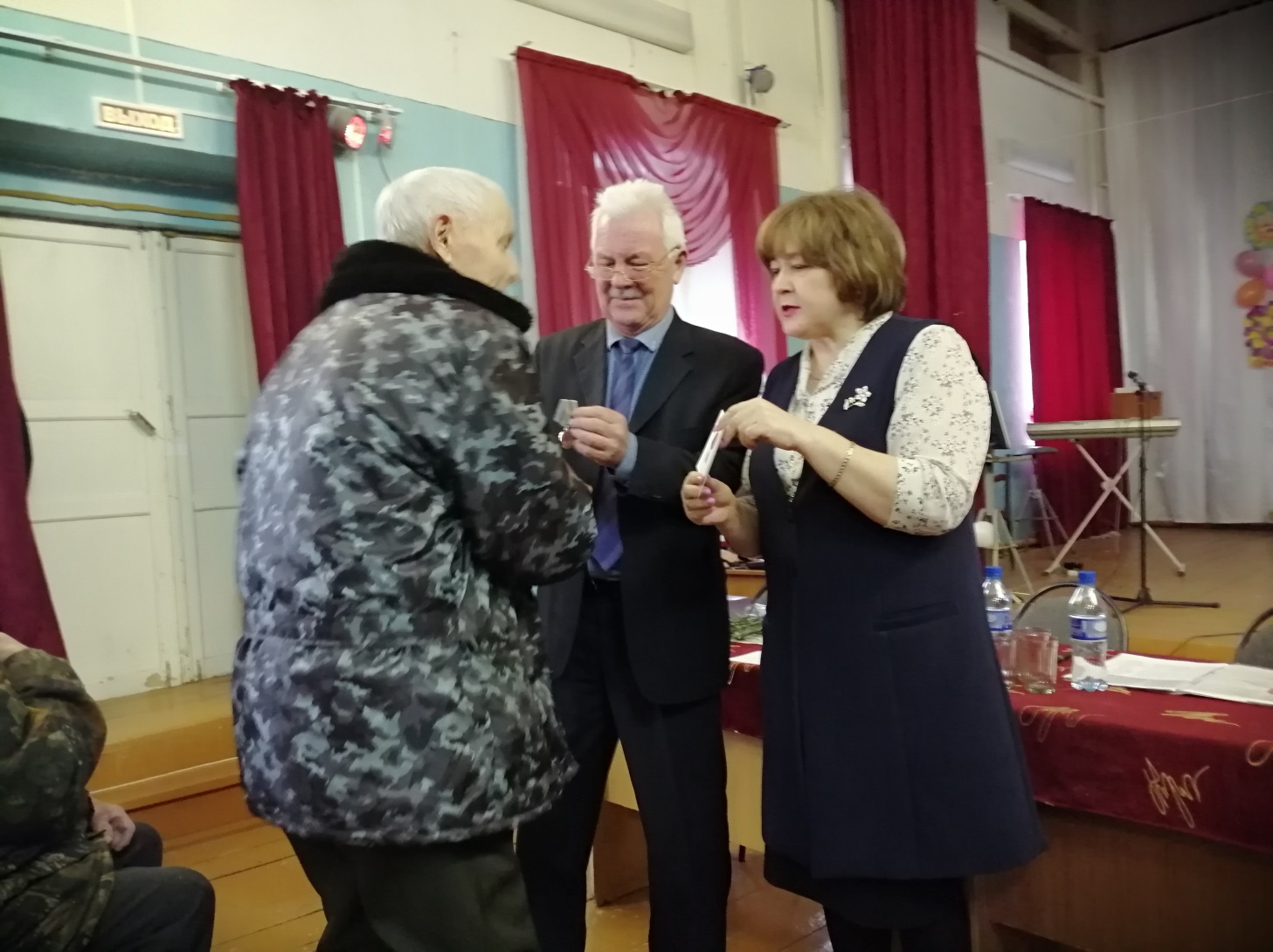 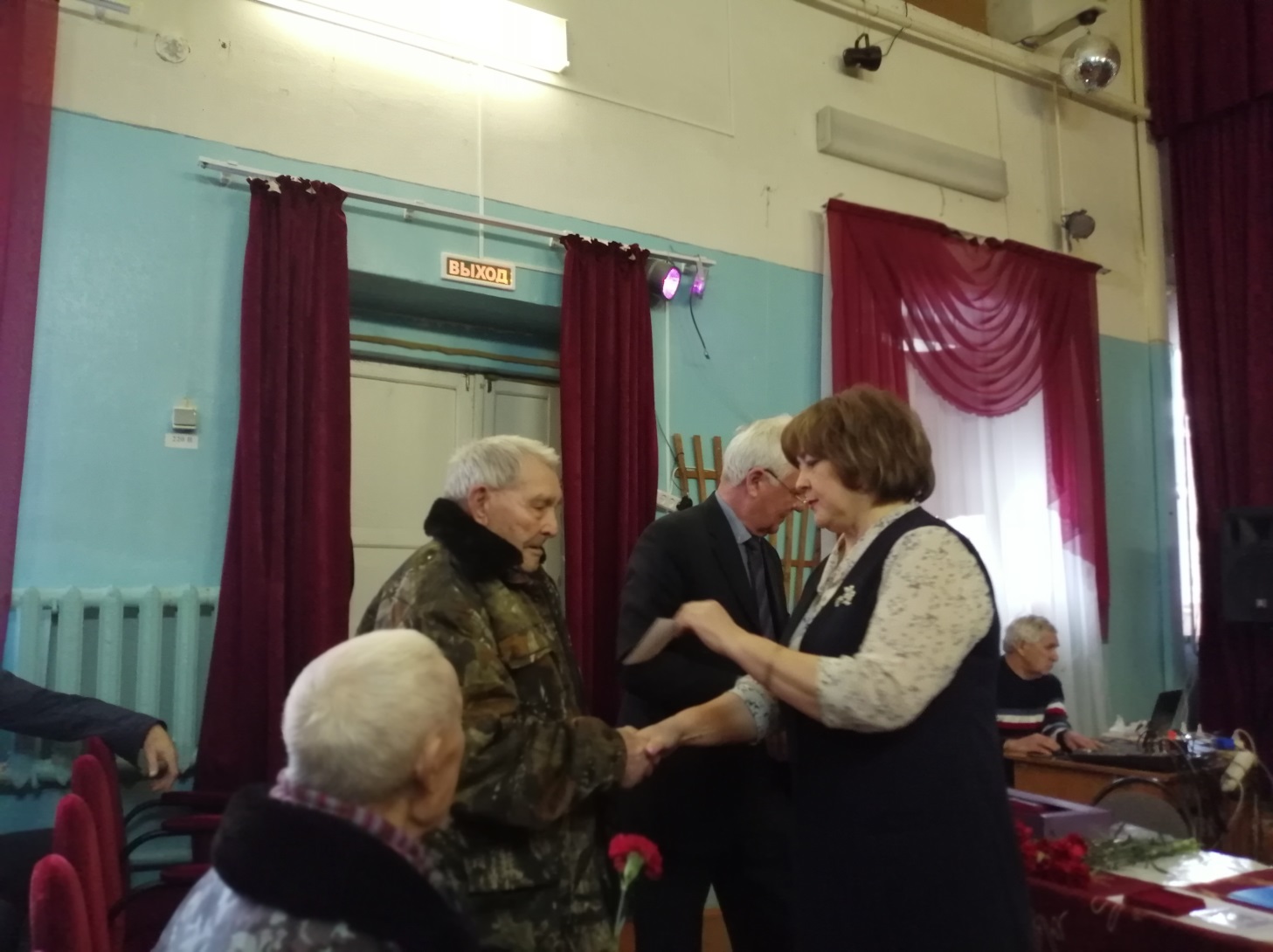 